Religia klasa II – III W sobotę obchodziliśmy Uroczystość Matki Bożej Królowej Polski. Zapraszam Was do obejrzenia krótkiego filmiku o Matce Boskiej Częstochowskiej. A potem, jeśli zechcecie możecie w wolnej chwili powędrować w różne strony Polski, by odwiedzić z naszymi bohaterami najważniejsze miejsca, gdzie Króluje Matka Boża.https://www.youtube.com/watch?v=WJcizEcjMqE&list=PLXdXnbjva1VXB9ad7neMexAkb8j9GgQdR&index=2

Oto Baranek Boży – III
Komunia Święta najwspanialszym prezentem – IIIPieśń „Pan Wieczernik przygotował”
Możesz posłuchać tej pieśni na youtube
link: https://www.youtube.com/watch?v=r994eK11wO4
Zaproszenie do ucztowania z Jezusem. Msza święta a ucztaZastanówmy się wspólnie, dlaczego Mszę Świętą nazywamy ucztą. Posegreguj odpowiednie napisy pod napisem uczta i Msza święta. Do jednego wyrazu może być dobrane kilka określeń.
Rozwiąż zadanie na karcie pracy nr 1 
Msza Święta jest ucztą. Jesteśmy na nią zaproszeni przez Pana Jezusa. Gromadzimy się w Jego domu przy stole, czyli przy ołtarzu. Przez słuchanie słowa Bożego i udzielanie na nie odpowiedzi przyjmujemy zaproszenie do spożywania Pokarmu. – Co jest tym pokarmem? – Jakimi słowami Pan Jezus zaprasza nas do jego spożywania? – Pod jaką postacią otrzymujemy ten pokarm?
Fragment z Pisma Świętego„Ciało moje jest prawdziwym pokarmem, a Krew moja jest prawdziwym napojem. Kto spożywa moje Ciało i Krew moją pije, trwa we Mnie, a Ja w nim”. 

– Jak Pan Jezus nazywa swoje Ciało? 
– Co nam ten pokarm daje?Msza Święta jest ucztą dzieci Bożych (Kościoła) z Chrystusem. Spożywając Jego Ciało i Krew, jednoczymy się z Nim i bierzemy udział w Jego uczcie ofiarnej.Przygotowanie do pełnego uczestnictwa w Eucharystii Do każdej uczty trzeba się przygotować. 
– Jak najlepiej przygotować się do uczty z Panem Jezusem? 
– Na czym polega pełne uczestnictwo we Mszy Świętej? * przeproszenie Boga za grzechy, 
* uważne słuchanie słowa Bożego, 
* włączanie się w recytację tekstów, * odpowiadanie na wezwania kapłana, 
* wspólny śpiew* godną postawę w kościele. Uczestniczyć w pełni w Uczcie Jezusa mogą tylko ci, którzy żyją w zgodzie ze wszystkimi i na nikogo się nie gniewają. Dlatego przed Komunią Świętą ksiądz wzywa nas: „Przekażcie sobie znak pokoju”. Na te słowa możemy uścisnąć dłonie tym, którzy stoją najbliżej nas, lub skinąć w ich kierunku głową, uśmiechając się serdecznie. Każdy z nas zdaje sobie sprawę, że choćby całe życie przygotowywał się do takiej uczty (Komunii Świętej) i tak nigdy nie będzie jej godzien. Jezus jest święty, bez grzechu, a my jesteśmy grzeszni. Kto chce Go przyjąć, staje przed Nim z pokorą, zaprasza do serca. Opowiadanie biblijne opowiada o setniku z Kafarnaum. 
Posłuchaj https://www.youtube.com/watch?v=o4Jpx6bZo5g lub przecztaj„Jezus przeto zdążał z nimi. A gdy był już niedaleko domu, setnik wysłał do Niego przyjaciół ze słowami: «Panie, nie trudź się, bo nie jestem godzien, abyś wszedł pod dach mój. I dlatego ja sam nie uważałem się za godnego przyjść do Ciebie. Lecz powiedz słowo, a mój sługa odzyska zdrowie. Bo i ja, choć podlegam władzy, mam pod sobą żołnierzy. Mówię temu: „Idź” – a idzie; drugiemu: „Przyjdź” – 
a przychodzi; a mojemu słudze: „Zrób to” – a robi». Gdy Jezus to usłyszał, zadziwił się nad nim, i zwróciwszy się do tłumu, który szedł za Nim, rzekł: «Powiadam wam: Tak wielkiej wiary nie znalazłem nawet w Izraelu»”. – Dlaczego setnik podobał się Jezusowi? 
– Jakimi słowami wyraził swoją pokorę? Omówienie obrzędów Komunii ŚwiętejSetnik mówił: 
„Panie, nie trudź się, bo nie jestem godzien, abyś wszedł pod dach mój, lecz powiedz tylko słowo, a mój sługa odzyska zdrowie”. 

Przed Komunią Świętą mówimy do Jezusa, który chce przyjść do nas: 

„Panie, nie jestem godzien abyś przyszedł do mnie, 
ale powiedz tylko Słowo 
a będzie uzdrowiona dusza moja.”Jezus wie, jacy jesteśmy, ale mimo to pragnie przyjść do nas, bo nas kocha. Gdy kapłan ukazuje Chleb eucharystyczny i mówi: „Ciało Chrystusa”, odpowiadamy – „Amen”. Dajemy w ten sposób poznać naszą wiarę w obecność Pana Jezusa 
w chlebie i zapraszamy Go do naszego serca. Rozwiąż zadanie na karcie nr 2.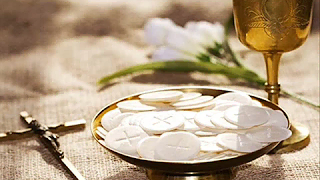 Przypominam o możliwości oglądania TV Live „Mocni 
w Duchu”Codziennie od poniedziałku do piątku w godz. 11.00 – 12.30 jest emitowany program dla dzieci, zawierający treści biblijne i ewangelizacyjne, przekazywane za pomocą metod aktywizujących oraz interakcyjnych, np. śpiewy, nauka kroków do piosenek, rysowanie, itp. Poniżej link do prezentacji „Mocni w Duchu” Tv Live dla dzieci:https://www.youtube.com/watch?v=CkeP3Npgspc&feature=youtu.beLink do strony „Mocni w Duchu” TV Live, gdzie mają miejsce transmisje na żywo:https://www.youtube.com/channel/UCgL3a6q9tsuESV3gxc5A80ghttps://puzzlefactory.pl/pl/tagi/Jezus - puzzle do ułożenia dla chętnychKarta pracy nr 1
Połącz ze sobą obrazki i słowa. Do jednego wyrazu może pasować kilka określeń. UCZTA         	MSZA ŚWIĘTA                 Pan Jezus             	gospodarz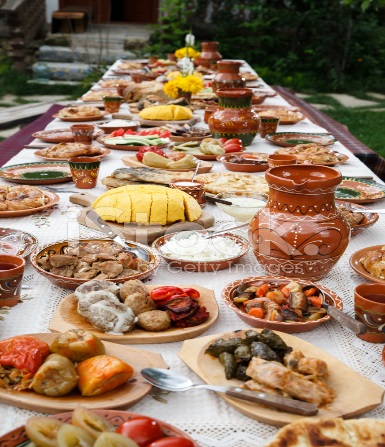 	
                                             Kościół                                                                                                             goście                                       ludzie ochrzczenigościestół                                  ołtarz                                             potrawy                                                                                             

                                                                                      Ciało i Krew Pana Jezusa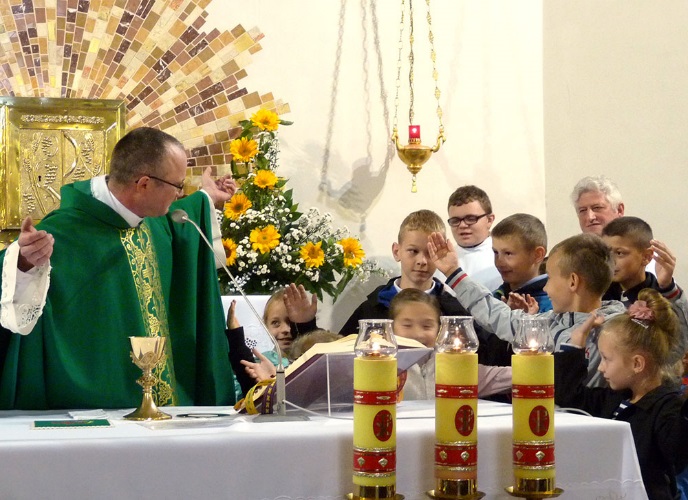 Karta pracy nr 2
Ułóż wyrazy w kolejności, aby utworzyły zdanie. Połącz odpowiednie figury, aby uzyskać odpowiedź setnika„ ………………………………………………………………………………………………………………………………………………………………………………………………………………………………………………………………….. .”